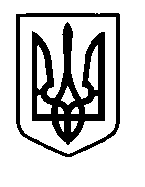 УКРАЇНАПрилуцька міська радаЧернігівська областьУправління освіти Про проведення ІІІ етапуXXIV Міжнародного конкурсуз української мови імені Петра ЯцикаВідповідно до наказу Управління освіти і науки Чернігівської обласної державної адміністрації від 27  грудня 2023 року № 261 «Про проведення третього етапу XXIV Міжнародного конкурсу з української мови імені Петра Яцика», з метою піднесення престижу української мови, популяризації її серед молоді у 2023/2024 навчальному роціНАКАЗУЮ:1.Провести ІІІ етап XXIV Міжнародного конкурсу з української мови імені Петра Яцика  05 січня  2024 року на базі Прилуцького ліцею №5 імені Віктора Андрійовича Затолокіна.2.Директорам ліцеїв №№1,5,6 забезпечити участь учнів-переможців ІІ етапу Конкурсу відповідно до списку, що додається.3. Сайко О.А., головному спеціалісту управління освіти:31.  Після завершення Конкурсу сфотографувати  обкладинку роботи, кожну сторінку з виконаними завданнями та відправити фото / скан-копію не пізніше, ніж за 30 хвилин після завершення загального часу, відведеного на виконання конкурсних завдань, на електронну адресу movakonkurs2022@gmail.com.3.2. Оригінал конкурсної роботи в паперовому вигляді відправити  протягом трьох календарних днів на адресу Чернігівського обласного інституту післядипломної педагогічної освіти імені К.Д. Ушинського (14021, м. Чернігів, вул. Слобідська, 83, каб. 102, відділ роботи з обдарованими учнями).4. Директору Прилуцького  ліцею № 5 імені Віктора Андрійовича Затолокіна Бурлаку Н.О.:4.1. Підготувати приміщення для проведення ІІІ етапу XXIV Міжнародного конкурсу з української мови імені Петра Яцика. 4.2. Забезпечити проведення нагадування для  учасників Конкурсу та педагогічних працівників, які залучені до проведення зазначеного етапу Конкурсу,  про правила поведінки під час сигналу цивільного захисту «ПОВІТРЯНА ТРИВОГА!».5.Контроль за виконанням даного наказу залишаю за собою.Начальник управління освіти				Олександр ПРАВОСУД                                                                                               Додаток до наказу управління освіти 02 січня  2024 року № 2Список учасників ІІІ етапу XXIV Міжнародного конкурсу з української мови імені Петра Яцика02 січня 2024 р.НАКАЗм. Прилуки№2 Прізвище, ім'я та по батькові учняЧисло, місяць (словами), рік народженняНайменування закладу освітиКлас (курс) навчанняКлас (курс), за який буде виконувати завдання на КонкурсіМісце, зайняте на II етапі КонкурсуПрізвище, ім'я та по батькові працівника, який підготував учняСкиба Людмила Денисівна14.09.2014Прилуцький заклад загальної середньої освіти І-ІІІ ст..№6(ліцей №6)3 клас3 класІТайкало Олена  ВолодимирівнаМалиш Софія Сергіївна02.02.2014Прилуцький ліцей №5 імені В.А.Затолокіна4 клас4 класІГородецька Олександра ГригорівнаУдовенко Поліна Вікторівна02.10.2012Прилуцький ліцей №5 імені В.А.Затолокіна5 клас5 класІСкриченко Валентина ІванівнаЖуменко Софія Валеріївна
18.01.2012Прилуцький ліцей №1 імені Георгія Вороного

6 клас
6 клас
І
Линник Світлана ОлександрівнаКононенко Злата Олексієнко24.06.2011Прилуцький ліцей №1 імені Георгія Вороного7 клас7 класІЗленко Юлія МиколаївнаБароненко Анастасія Павлівна01.10.2010Прилуцький ліцей №5 імені В.А.Затолокіна8 клас8 класІЛевченко Валентина ІванівнаСавчин Анна Михайлівна03.03.2009Прилуцький ліцей №5 імені В.А.Затолокіна9 клас9 класІСкрипченко Валентина ІванівнаПіша Анастасія Костянтинівна20.01.2008Прилуцький ліцей №1 імені Георгія Вороного10 клас10  класІСтрах Оксана ВолодимирівнаХарченко Ольга Євгеніївна16.02.2007Прилуцький заклад загальної середньої освіти І-ІІІ ст..№6(ліцей №6)11 клас11 класІВорожбіт Любов Володимирівна